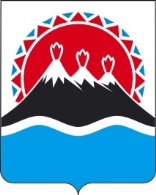 УСТЬ-БОЛЬШЕРЕЦКАЯ 
ТЕРРИТОРИАЛЬНАЯ ИЗБИРАТЕЛЬНАЯ КОМИССИЯ
ПОСТАНОВЛЕНИЕс.Усть-Большерецк

О регистрации кандидата на должность главы
Озерновского городского поселения 
Берлюгиной Оксаны Владимировны
	Проверив соблюдение требований Закона Камчатского края «О выборах глав муниципальных образований в Камчатском крае» при выдвижении кандидата на должность главы Озерновского городского поселения Берлюгиной Оксаны Владимировны и представлении в избирательную комиссию документов для регистрации, Усть-Большерецкая территориальная избирательная комиссия установила следующее:Кандидатом	на должность главы Озерновского городского поселения Берлюгиной Оксаной Владимировной в полном объеме представлены все необходимые для регистрации документы:1. Подписные листы.2. Протокол об итогах сбора подписей в 2-х экземплярах. В результате проверки представленных документов, из 14 (четырнадцати) подписей избирателей, содержащихся в подписных листах кандидата, недействительных подписей избирателей не выявлено. Таким образом, кандидат на должность главы Озерновского городского поселения набрал 14 (четырнадцать) действительных подписей избирателей, что является достаточным для регистрации, так как для регистрации кандидата необходимо представить не менее 10 (десяти) подписей избирателей.С учетом вышеизложенного и в соответствии со статьями 23, 29, 37 Закона Камчатского края "О выборах глав муниципальных образований Камчатского края", Усть-Большерецкая территориальная избирательная комиссияп о с т а н о в л я е т:
Зарегистрировать кандидатом на должность главы Озерновского городского поселения Берлюгину Оксану Владимировну, 21.01.1970 года рождения, проживающую в п. Озерновский Усть-Большерецкого района Камчатского края, образование высшее, директора муниципального казенного учреждения культуры Запорожский сельский Дом культуры «Маяк», выдвинутую в порядке самовыдвижения.Решение принято 22 июля 2022 года в 13 часов 20 минут.
2. Выдать кандидату на должность главы Озерновского городского поселения Берлюгиной Оксане Владимировне удостоверение установленного образца.3. Опубликовать сведения о зарегистрированном кандидате в газете «Ударник».


ПредседательУсть-Большерецкой территориальнойизбирательной комиссии	Л.Н. УтёнышеваСекретарьУсть-Большерецкой территориальнойизбирательной комиссии	Н.Н. Бокова«22»июля2022№48/175